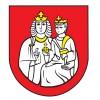 OBEC ĽUBOTICEObecný úrad v Ľuboticiach, Čsl. letcov 2, 080 06  Ľubotice Žiadosť o vydanie osvedčenia o poľnohospodárskej výrobe vykonávanej samostatne hospodáriacimi roľníkmi /SHR/Meno a priezvisko žiadateľa:   ...................................................................................................................Dátum narodenia: ........................................................ Rodné číslo:..........................................................Trvalý pobyt, PSČ: ....................................................................................................................................Predmet činnosti: .......................................................................................................................................Osobitné povolenia: ...................................................................................................................................Miesto vykonávania činnosti: ....................................................................................................................IČO: ...........................................................................................................................................................Názov zdravotnej  poisťovne: ...................................................................................................................Telefónny kontakt žiadateľa, príp. e-mail: ................................................................................................V Ľuboticiach dňa …................					    				..........................................					                                     		       podpis žiadateľaK žiadosti je potrebné doložiť:doklad o pridelení IČOlist vlastníctva (nájomná zmluva)PoznámkaZa vydanie osvedčenia o poľnohospodárskej výrobe vykonávanej SHR sa platí podľa Smernice starostu č. 1/2013 o správnych poplatkoch v zmysle zákona NR SR č. 145/1995 Z. z. o správnych poplatkoch v znení neskorších predpisov správny poplatok 6,50 €.